Shape Riddle				             By:  ___________________________ 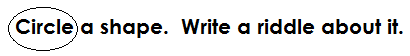 Choose 3 or more of the clues to make your riddle.I have _______ straight sides.I have _______ corners.I have _______ vertices.I have _______ horizontal lines, ______ vertical lines, and ______ diagonal lines.I am shaped like a ____________________________.What am I?   circle       oval       triangle      square     rectangle        rhombusparallelogram    trapezoid     pentagon     hexagon    octagon